В соответствии с Федеральным законом от  06.10.2003 № 131-ФЗ «Об общих принципах организации местного самоуправления в Российской
Федерации», Градостроительным кодексом Российской Федерации, Правилами землепользования и застройки Мытского сельского поселения, утвержденными решением Совета Верхнеландеховского муниципального района от 19.12.2018 № 47 , протоколом публичных слушаний от 29.03.2019 по проекту внесения изменений в Правила  землепользования и застройки Мытского сельского поселения, заключением о результатах публичных слушаний по проекту внесения изменений в Правила землепользования и застройки Мытского сельского поселения, Уставом Верхнеландеховского муниципального района,  Совет Верхнеландеховского муниципального районаР Е Ш И Л :1. Внести  в решение Совета Верхнеландеховского муниципального района от 19.03.2019 № 47 «Об утверждении Правил землепользования и застройки Мытского сельского поселения Верхнеландеховского муниципального района Ивановской области» следующие изменения:- текстовую часть Правил землепользования и застройки Мытского сельского поселения, утвержденных  решением Совета Верхнеландеховского муниципального района от 19.12.2018 № 47 «Об утверждении Правил землепользования и застройки  Мытского сельского поселения Верхнеландеховского муниципального района Ивановской области» изложить в новой редакции (прилагаются).2. Настоящее решение разместить в федеральной государственной информационной системе территориального планирования на сайте по адресу: http://fgis.minregion.ru в срок, не превышающий пяти дней со дня утверждения документов и на официальном сайте администрации Верхнеландеховского муниципального района в сети Интернет.3. Настоящее решение вступает в силу со дня его официального обнародования в соответствии с Уставом Верхнеландеховского муниципального района.Глава Верхнеландеховского муниципального района:                                            Н.Н.СмирноваПредседатель СоветаВерхнеландеховского муниципального района:             		    	            А.В.Моклоков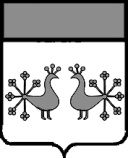 Ивановская областьИвановская областьИвановская областьВерхнеландеховский  муниципальный  районСОВЕТ ВЕРХНЕЛАНДЕХОВСКОГО МУНИЦИПАЛЬНОГО  РАЙОНА  пятого  созываР Е Ш Е Н И ЕВерхнеландеховский  муниципальный  районСОВЕТ ВЕРХНЕЛАНДЕХОВСКОГО МУНИЦИПАЛЬНОГО  РАЙОНА  пятого  созываР Е Ш Е Н И ЕВерхнеландеховский  муниципальный  районСОВЕТ ВЕРХНЕЛАНДЕХОВСКОГО МУНИЦИПАЛЬНОГО  РАЙОНА  пятого  созываР Е Ш Е Н И ЕВерхнеландеховский  муниципальный  районСОВЕТ ВЕРХНЕЛАНДЕХОВСКОГО МУНИЦИПАЛЬНОГО  РАЙОНА  пятого  созываР Е Ш Е Н И ЕВерхнеландеховский  муниципальный  районСОВЕТ ВЕРХНЕЛАНДЕХОВСКОГО МУНИЦИПАЛЬНОГО  РАЙОНА  пятого  созываР Е Ш Е Н И ЕВерхнеландеховский  муниципальный  районСОВЕТ ВЕРХНЕЛАНДЕХОВСКОГО МУНИЦИПАЛЬНОГО  РАЙОНА  пятого  созываР Е Ш Е Н И Еот     29.05.2019 г.   от     29.05.2019 г.   от     29.05.2019 г.   №   22     п.Верхний Ландехп.Верхний Ландех       О внесении изменений в решение Совета Верхнеландеховского муниципального района от 19.12.2018 № 47 «Об утверждении Правил землепользования и застройки Мытского сельского поселения Верхнеландеховского муниципального района Ивановской области»